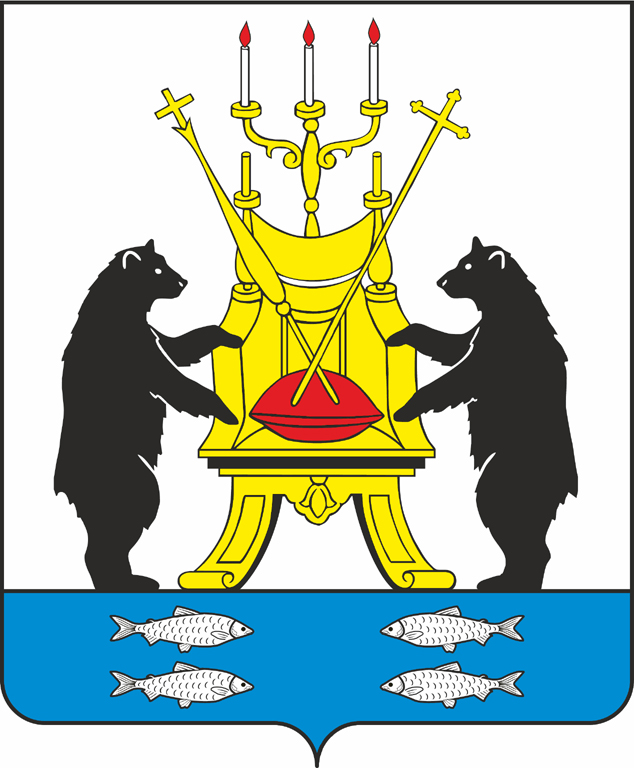 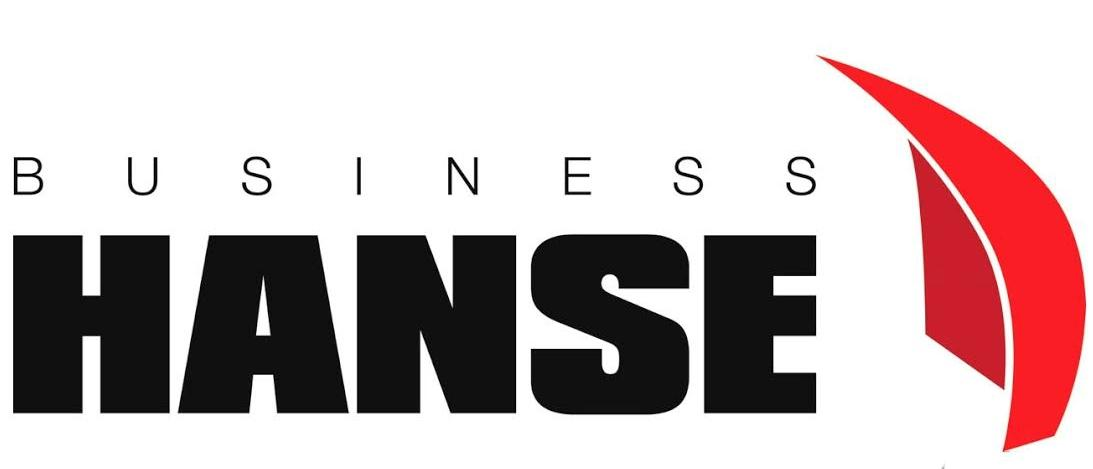 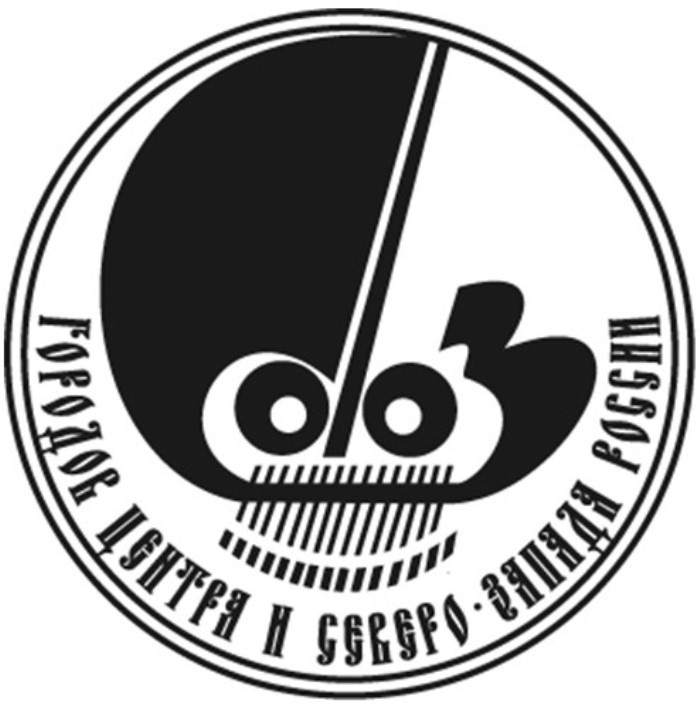 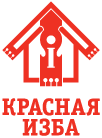 ПРОГРАММАмеждународной конференции «Экономика туризма: ресурсы и резервы развития».10-12 ноября 2016 года Место проведения: конференц-зал Администрации Великого Новгорода, 1 этаж (ул. Большая Власьевская, д. 4)**Участие в экскурсионной программе просим указать в Регистрационной форме участника конференции. Программа экскурсии будет выдана участникам на конференции.09.11.2016 (среда) Заезд участников конференции, размещение в гостиницах города10.11.2016 (четверг)10.00 – 10.15Регистрация участников конференции10.20 -  10.40Открытие и приветствие участников конференции 10.40 – 12.00I сессия «Российско-европейский опыт в развитии внутреннего и въездного туризма»:- «Передовые практики развития туризма в малых городах» -Рейн Орг,  директор ЦУ Валгамаа Аренгуагентуур (SA Valgamaa Arenguagentuur),  г. Отепяэ, Эстония;- «Новые тенденции в развитии внутреннего туризма в Австрии» - Вальтер Розе, координатор международных программ г. Виннер-Нойштадт, Австрия;- «Развитие туристского кластера Ида-Вирумаа» - Евгений Тимощук,  ивент-менеджер, организатор регионального гастрономического фестиваля «Дни миноги», г. Кохтла-Ярве, Эстония.- «Проект «Серебряное ожерелье России» - Евгений Родионов, председатель комитета по туризму Департамента культуры и туризма Новгородской области.12.20 – 13.45Бизнес-ланч14.00 – 17.30II сессия «Ганзейский союз. Международный бренд и европейский опыт развития туризма в малых городах». В рамках сессии будет представлен европейский опыт реализации Ганзейских проектов, вариантов объединения и взаимовыгодного продвижения городов-участников союза.- «Ассоциация городов-наследников Византии. Международные маршруты и проекты» - Наталия Брагинская, полномочный представитель Ассоциации в Санкт-Петербурге;- «Ганзейский союз нового времени - важный ресурс для продвижения туристского потенциала российских городов» - Ольга Васильева, председатель комитета по туризму и зарубежным связям Администрации Великого Новгорода;- «2019 год - Международные Ганзейские дни во Пскове» презентация проекта, представитель г. Пскова.III сессия «Диалог практиков: возвратный турист. Как побудить туриста вернуться?»Практический тренинг. Максим Черепица, селф-менеджмент коуч, редактор проекта brainhack.me.19.30 – 22.00Гала-ужин с кулинарными мастер-классами поваров-участников V Международного Гурмэ-фестиваля «Великий Новгород». Место проведения: Ресторан «Галерея», гостиница «Парк Инн» Великий Новгород», ул. Студенческая, 2. (стоимость участия - 500 рублей с человека*)11.11.2016 (пятница)09.30 – 18.3009.30 – 13.00Круглый стол «Организация туристкой деятельности региона. ТИЦ как ключевой фактор развития внутреннего и въездного туризма».I сессия «Выступление специалистов Туристского информационного центра «Красная Изба», 15-летний опыт работы туристского информационного центра. Основные темы выступлений: 1. Учредительные, разрешительные, кадровые документы учреждения;2. Муниципальное задание учреждения; * Участие в Гала-ужине просим указать в Регистрационной форме  участника конференции. Оплату участия в Гала-ужине можно произвести в ресторане «Галерея» или по безналичному расчету.3. Организация деятельности по охране труда, энергосбережению и повышению энергетической эффективности в учреждении;4. Организация работы информационного отдела;5. Продвижение города и социальные проекты;6. Оказание платных услуг и разработка инновационных проектов.13.00 – 14.30Бизнес-ланч14.45 – 16.30II сессия. «ТИЦ. Истории успеха». Выступления представителей ТИЦ из регионов, обсуждение общих вопросов, презентация передовых практик развития туризма в регионах России.Гусева Дарья, директор АНО «Туристско-информационный центр Приморского края»,  «Гостеприимное Приморье» как инструмент развития туризма в Приморском крае»16.30 – 18.30Авторский тренинг для руководителей и сотрудников ТИЦ. Ольга Чалабова, профессиональный коуч, член ICF (Международная Федерация Коучинга), исполнительный директор Ассоциации туризма Великого Новгорода).19.30 – 22.0012.11.2016 (суббота)11.00 – 14.00День Рождения «Красной Избы»  - 15 лет вместе! Праздничный ужин для друзей, посвященный 15-летию Центра развития туризма «Красная Изба». Приглашаем представителей ТИЦ России. (участие в ужине бесплатное, о месте проведения будет сообщено дополнительно).Экскурсионная программа по Великому Новгороду и окрестностям**.14.00 – 18.00Отъезд участников.